Abi- ja teraapialoomad: tugi, suhtlus, teenusedAeg ja koht: reede 10. aprill, Tartu Loodusmaja (Lille 10, Tartu)Korraldajad: Tartu ülikooli semiootika osakond, MTÜ Eesti Juhtkoerte Kasutajate Ühing10. aprillil 2015 a. toimub Tartu Loodusmajas abi- ja teraapialoomade teemaline seminar. Ürituse eesmärgiks on koondada teavet Eestis tegutsevatest abi- ja teraapialoomadest, nende kasutajatest ja nendega seotud organisatsioonidest; arutada nende loomade tegevusega seonduvaid visioone ja praeguseid probleeme; täiendada teadmisi inimese ja abi- ning teraapialooma vahelise kontakti ja  suhtluse spetsiifikast. Seminarile on osalema oodatud nii  inimesed, kes hetkel Eestis abi- ja teraapialoomadega tegelevad, kui need, kes valdkonna vastu huvi tunnevad või abi- ja teraapialoomade ja nende kasutajatega erinevatel põhjustel kokku võiks puutuda. Seminari ingliskeelsed ettekanded tõlgitakse eesti keelde ning viipekeelde, ürituse lõpetab ingliskeelne ümarlaud abi- ja teraapialoomade tulevikust Eestis.Üritusel osalemiseks palume registreeruda hiljemalt 7. aprilliks järgneval aadressil: https://docs.google.com/forms/d/1Pd4BfmcEep4RnETBnBocUgzN45oW-NHPKqDUwr4VDb4/viewform?c=0&w=1Kava9.00 Tervitussõnad 9.15-10.00 Maarja Tali  (Eesti Abi- ja Teraapiakoerte Ühing) Koerad sekkumistes – kes, kuidas ja kellele?10.00-10.45 Tiia Ariko (Eesti Maaülikool, Eesti Abi- ja Teraapiakoerte Ühing) Mõtteid teraapiakoera heaolust10.45-11.15 Kohvipaus11.15-12.45  Mari-Louise Asp (Olaåsen Gård, Norra)  Animal Assisted Interventions in Norway12.45-13.45 Lõuna13.45-15.15 Teus Tijsseling (Holland) Chance favors those in motion; the first step towards change is to become aware of what is happening now, in our own ‘take’ on the world and that of our culture.15.15-15.45 Kohvipaus15.45-16.30 Kai Kuusk (Eesti Juhtkoerte Kasutajate Ühing), Maria Soonberg (SA Juht- ja Abikoerte kool) Orienteerumine juhtkoeraga tänapäeva kiiresti muutuvas keskkonnas16.30-17.15  Hele Aluste Kontakt inimese ja looma vahel, näiteid ratsutamisteraapiast17.15-18.00 Vestlusring The future of therapy and assitance animals in EstoniaÜritust toetab: Norra-Eesti teaduskoostöö programmi projekt EMP151 "Loomad muutuvates  keskkondades: Kultuuriline vahendatus ja semiootiline analüüs" 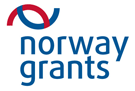 